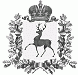 АДМИНИСТРАЦИЯ ШАРАНГСКОГО МУНИЦИПАЛЬНОГО РАЙОНАНИЖЕГОРОДСКОЙ ОБЛАСТИПОСТАНОВЛЕНИЕот 02.04.2020	N 167О внесении изменений в постановление от 01.04.2019 года № 182 «О межведомственной комиссии по урегулированию задолженности по уплате налогов в бюджет и легализации заработной платы предприятий и индивидуальных предпринимателей района»В связи с кадровыми изменениями, Администрации Шарангского муниципального района п о с т а н о в л я е т:1. Внести изменения в постановление администрации Шарангского муниципального района от 01.04.2019 года № 182 «О межведомственной комиссии по урегулированию задолженности по уплате налогов в бюджет и легализации заработной платы предприятий и индивидуальных предпринимателей района» (далее - комиссия), утвердив новый состав комиссии:Медведева А.В. 	- заместитель главы администрации, заведующая 	отделом экономики и имущественных отношений, 	председатель комиссии;Устюжанина Е.С.	- начальник финансового управления администрации 	Шарангского муниципального района, заместитель 	председателя комиссии;Набоких И.В.	- ведущий специалист отдела экономики и 	имущественных отношений администрации, 	секретарь комиссии;Члены комиссии:Демина О.А. 	- государственный налоговый инспектор отдела учета 	и работы с налогоплательщиками МРИ ФНС № 13 по 	Нижегородской области (по согласованию);Жуков Д.И.	- помощник Шарангского межрайонного прокурора 	(по согласованию);Ангузова А.И.	- главный специалист филиала № 10 ГУ 	Нижегородское Региональное отделение фонда 	социального страхования (по согласованию);Саркисова Т.В.	- заведующая организационно - правовым отделом 	администрации Шарангского муниципального 	района;Подоплелов С.А.	- начальник Шарангского районного отдела судебных 	приставов УФССП по Нижегородской области, 	старший судебный пристав Шарангского района 	(по согласованию).2. Контроль за исполнением настоящего постановления возложить на заместителя главы администрации, заведующую отделом экономики и имущественных отношений Медведеву А.В.Глава администрации	О.Л.Зыков